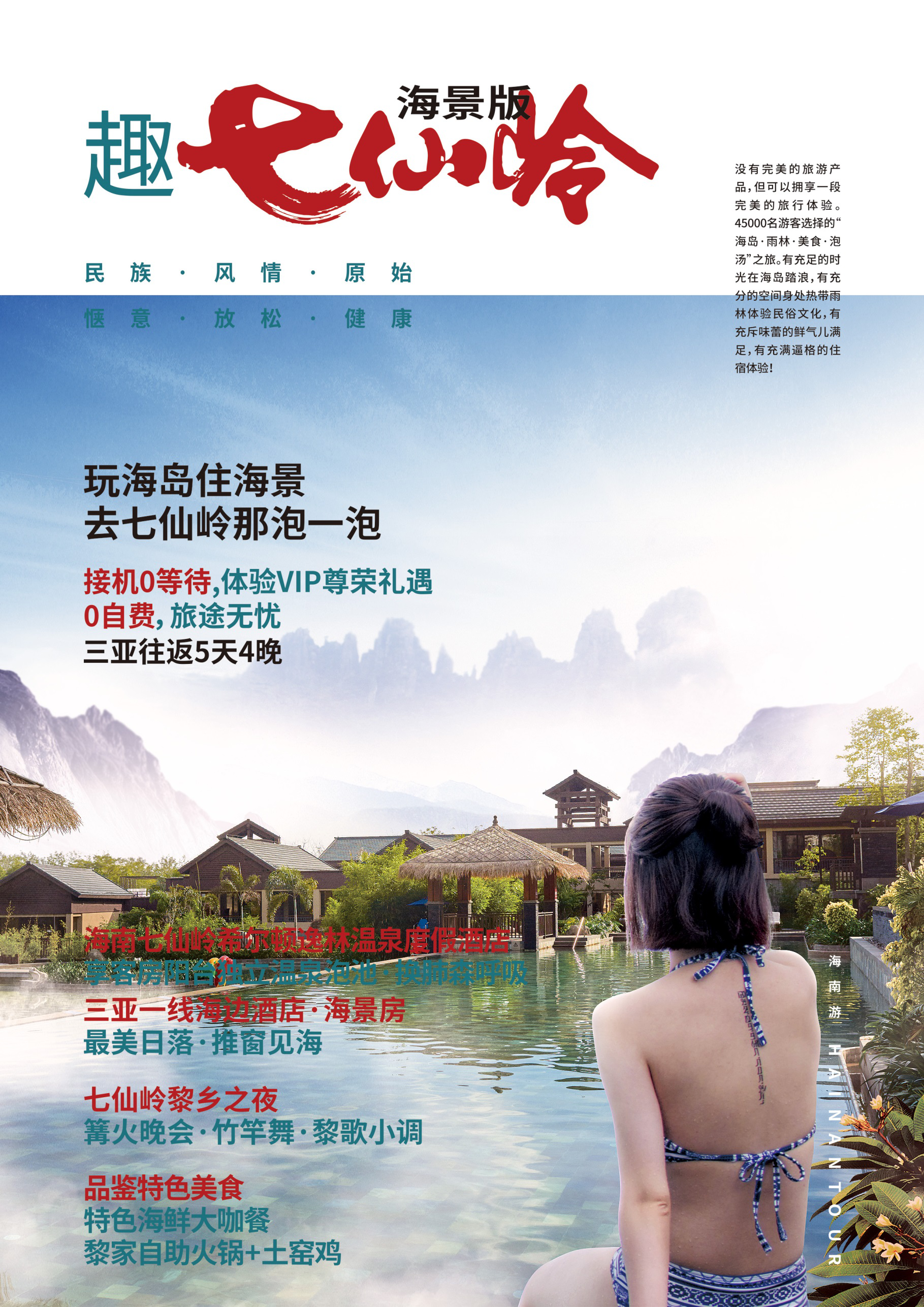 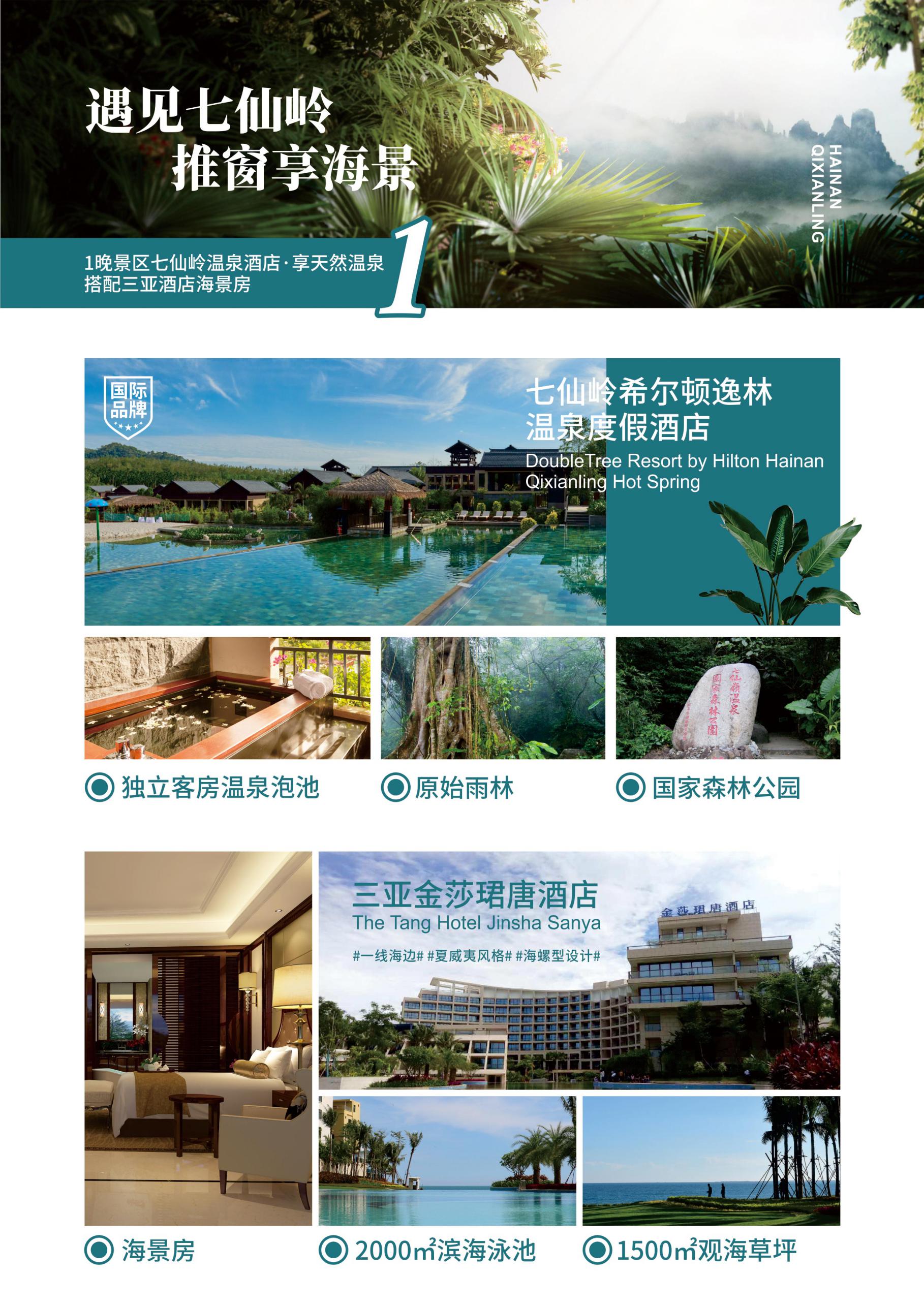 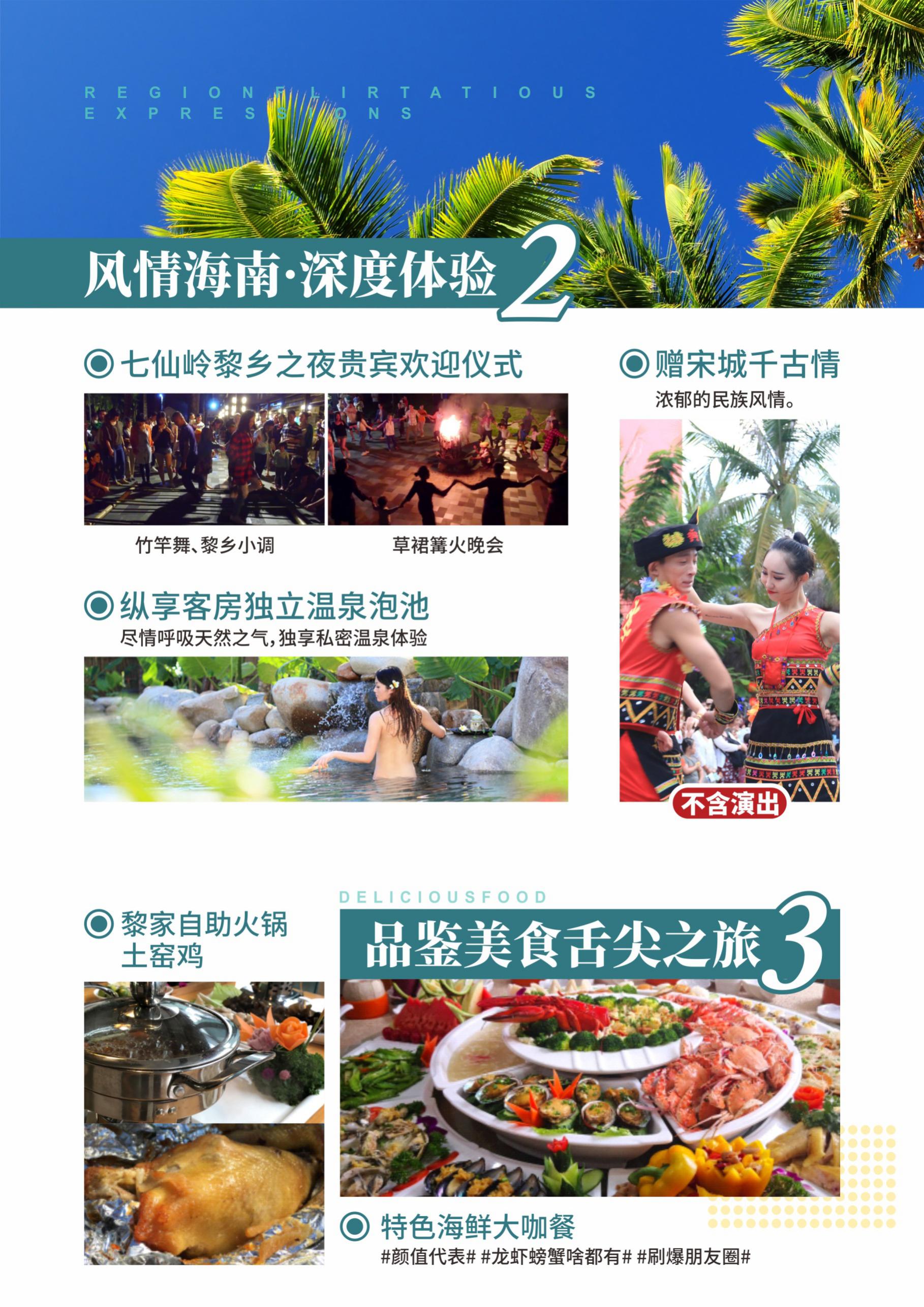 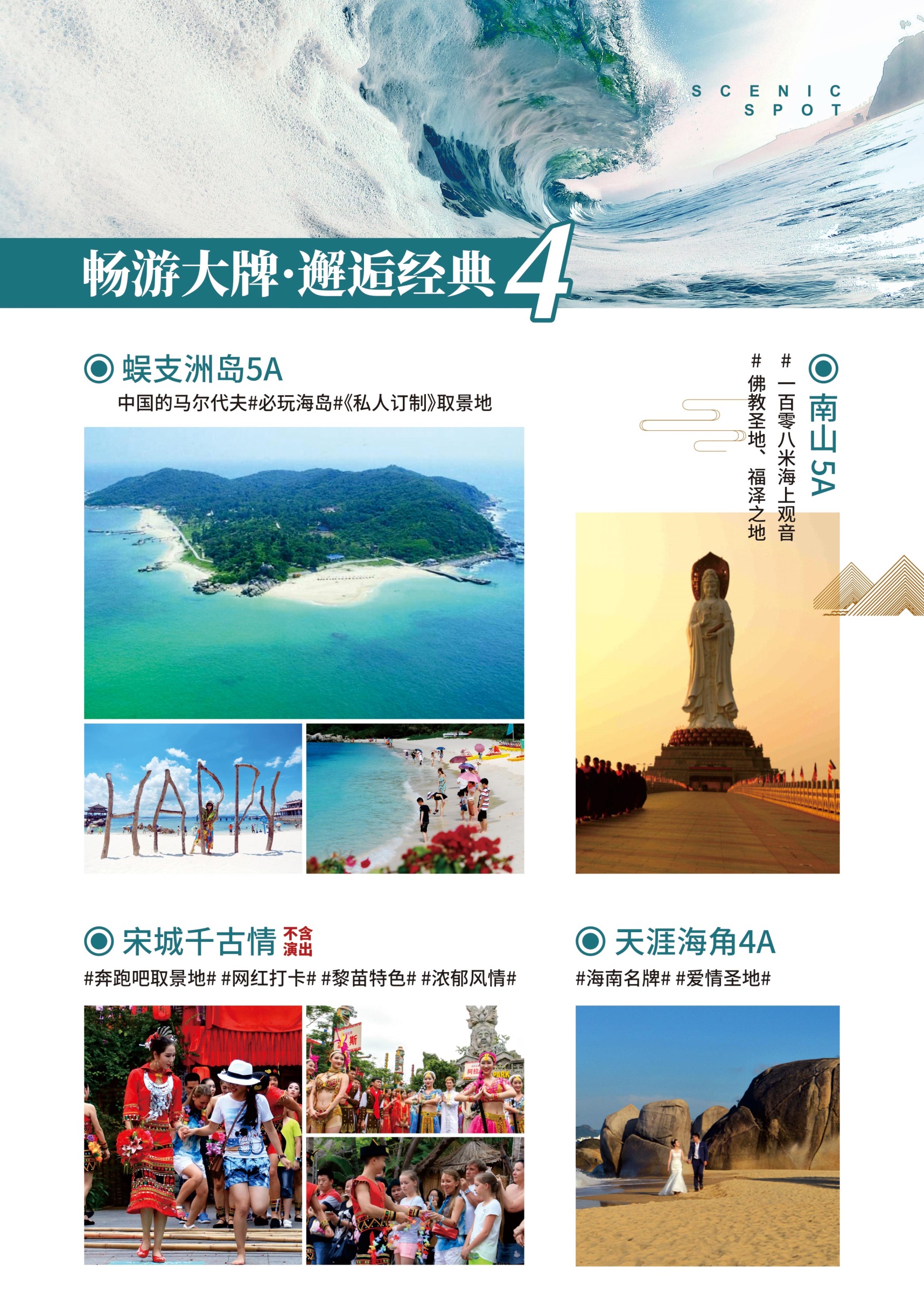 注：以上菜单为参考菜单，请以当天餐厅实际菜单为准趣七仙岭（海景版）·海南游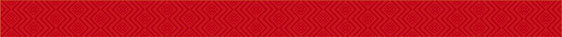 趣七仙岭（海景版）·海南游趣七仙岭（海景版）·海南游趣七仙岭（海景版）·海南游趣七仙岭（海景版）·海南游行程安排行程安排行程安排路线特色天数细化行程趣住：1晚景区七仙岭温泉酒店·享天然温泉、搭配三亚一线海边酒店海景房，不同主题多重尊享。趣玩：蜈支洲岛5A、南山5A、天涯海角4A、宋城千古情景区（不含演出），玫瑰谷。趣享：七仙岭黎乡之夜贵宾欢迎仪式：竹竿舞、黎乡小调、草裙篝火晚会、七仙岭酒店客房独立温泉泡池。趣吃：全程餐标100%高于普通团队，升级品鉴“特色海鲜大咖餐”、“黎家自助火锅+土窑鸡”、“养生特色餐”，赠矿泉水1瓶/人/天。0自费：全程不增加任何自费景点和购物店（不含潜水等海上项目和千古情演绎）。D1出发地 >> 三亚乘机抵达美丽海南岛，工作人员将在出口迎接您的到来，沿途欣赏海岛美景，回酒店休息，期待明天的精彩旅程。住宿安排：指定酒店餐饮安排：敬请自理趣住：1晚景区七仙岭温泉酒店·享天然温泉、搭配三亚一线海边酒店海景房，不同主题多重尊享。趣玩：蜈支洲岛5A、南山5A、天涯海角4A、宋城千古情景区（不含演出），玫瑰谷。趣享：七仙岭黎乡之夜贵宾欢迎仪式：竹竿舞、黎乡小调、草裙篝火晚会、七仙岭酒店客房独立温泉泡池。趣吃：全程餐标100%高于普通团队，升级品鉴“特色海鲜大咖餐”、“黎家自助火锅+土窑鸡”、“养生特色餐”，赠矿泉水1瓶/人/天。0自费：全程不增加任何自费景点和购物店（不含潜水等海上项目和千古情演绎）。D2三亚 >> 保亭景点安排：蜈支洲岛—七仙岭希尔顿逸林温泉度假酒店【蜈支洲岛】：（游览时间不少于240分钟，含上下岛时间，海上项目自理）国家5A级海岛，集丰富性与独特性于一体。沙质洁白细腻、海域清澈透明，海水能见度6—27米。30余项海上和潜水娱乐项目（自费），给前来观光和度假的旅游者带来原始、静谧、浪漫和 动感时尚的休闲体验。七仙岭希尔顿逸林温泉度假酒店：迎着椰风海韵走进黎乡，十里七仙岭，免费尊享【七仙岭黎乡之夜】，（若遇雨天、大风天气等情况，此活动将无法参加）感受好客黎民简朴热情的贵宾欢迎仪式：1、阿妹的竹竿舞，阿哥的黎歌小调暖心房。2、开始黎乡篝火晚会，穿上靓丽草裙跳起欢快的舞蹈，一起跟随音乐尽情欢呼，将烦恼抛到九霄云外（若当天酒店入住人数不满25人，则替换为大东海篝火晚会）。3、回到房间，在阳台的温泉池里注上天然雨林野溪温泉，享受独特的硅酸重碳钠型天然温泉，留下趣七仙岭独特又美好的记忆。住宿安排：指定酒店餐饮安排：早餐：酒店用餐    中餐：自理    晚餐：含趣住：1晚景区七仙岭温泉酒店·享天然温泉、搭配三亚一线海边酒店海景房，不同主题多重尊享。趣玩：蜈支洲岛5A、南山5A、天涯海角4A、宋城千古情景区（不含演出），玫瑰谷。趣享：七仙岭黎乡之夜贵宾欢迎仪式：竹竿舞、黎乡小调、草裙篝火晚会、七仙岭酒店客房独立温泉泡池。趣吃：全程餐标100%高于普通团队，升级品鉴“特色海鲜大咖餐”、“黎家自助火锅+土窑鸡”、“养生特色餐”，赠矿泉水1瓶/人/天。0自费：全程不增加任何自费景点和购物店（不含潜水等海上项目和千古情演绎）。D3保亭 >> 三亚景点安排：玫瑰谷—南山佛教文化苑—天涯海角 【玫瑰谷】：（游览时间不少于90分钟）以“美丽•浪漫•爱”为主题的亚洲规模最大的亚龙湾国际玫瑰谷，徜徉在玫瑰花海之中，奔赴一场极致浪漫的玫瑰之约。【南山佛教文化苑】：（游览时间不少于120分钟）国家5A级旅游景区，更有举世瞩目的108米“南山海上观音”，景区内风光秀丽，集佛教文化、福寿文化、生态文化、民俗风情、历史传说、园林建设为一体。在南山，既能领略热带滨海美景，同时还能获得佛教文化带来的心灵慰藉，体味回归自然、天人合一的乐趣。【天涯海角】：（游览时间不少于120分钟）国家级风景名胜，海南标志性景区，景区依山傍海，碧海、青山、白沙、巨磊、礁盘，浑然一体，宛若七彩交融的丹青画屏；椰林、波涛、渔舟、鸥燕、云霞，辉映点衬，形成了南国独特的椰风海韵。晚餐享用海鲜大咖餐，丰盛品种，鲜活美味，海岛旅行不可错过的美食。住宿安排：指定酒店餐饮安排：早餐：酒店用餐   中餐：养生特色餐   晚餐：海鲜大咖餐趣住：1晚景区七仙岭温泉酒店·享天然温泉、搭配三亚一线海边酒店海景房，不同主题多重尊享。趣玩：蜈支洲岛5A、南山5A、天涯海角4A、宋城千古情景区（不含演出），玫瑰谷。趣享：七仙岭黎乡之夜贵宾欢迎仪式：竹竿舞、黎乡小调、草裙篝火晚会、七仙岭酒店客房独立温泉泡池。趣吃：全程餐标100%高于普通团队，升级品鉴“特色海鲜大咖餐”、“黎家自助火锅+土窑鸡”、“养生特色餐”，赠矿泉水1瓶/人/天。0自费：全程不增加任何自费景点和购物店（不含潜水等海上项目和千古情演绎）。D4三亚一地景点安排：美丽商城—赠送宋城千古情（不含演出）—热带农业示范基地 美丽商城：（游览时间不少于90分钟）展示珠宝玉石文化，领略“美丽三亚，浪漫天涯”的魅力元素。【宋城千古情】：（游览时间不少于120分钟，不含演出）这里有历史复苏的各种盛筵、精彩的民俗演出、有趣的现场互动、仿佛静止千年的黎村苗寨。今日午餐不含，可在景区小吃城边逛边吃，自由选择，丰俭由己。热带农业示范基地：（游览不少于90分钟）在这里了解海南独特的天然橡胶文化，秉承“科技、环保、健康、时尚”的理念，精湛制作各种工艺产品，打造轻松休闲的生活方式。住宿安排：指定酒店餐饮安排：早餐：酒店用餐   中餐：自理   晚餐：含趣住：1晚景区七仙岭温泉酒店·享天然温泉、搭配三亚一线海边酒店海景房，不同主题多重尊享。趣玩：蜈支洲岛5A、南山5A、天涯海角4A、宋城千古情景区（不含演出），玫瑰谷。趣享：七仙岭黎乡之夜贵宾欢迎仪式：竹竿舞、黎乡小调、草裙篝火晚会、七仙岭酒店客房独立温泉泡池。趣吃：全程餐标100%高于普通团队，升级品鉴“特色海鲜大咖餐”、“黎家自助火锅+土窑鸡”、“养生特色餐”，赠矿泉水1瓶/人/天。0自费：全程不增加任何自费景点和购物店（不含潜水等海上项目和千古情演绎）。D5三亚一地景点安排：赠送跨境商品免税商城—槟榔谷赠送跨境商品【免税商城】：（游览时间不少于120分钟），集餐饮、香化、箱包、娱乐、休闲、珠宝于一体的商业综合体；【槟榔谷】：（游览时间不少于120分钟，不含景区内表演），中国首家民族文化型5A级景区，海南民族文化的“活化石”，婀娜多姿的槟榔林海，置身于古木参天、藤蔓交织的热带雨林中。住宿安排：指定酒店餐饮安排：早餐：酒店用餐   中餐：含   晚餐：自理D6三亚 >> 温馨的家专人送机，乘机返回温馨家园（酒店退房时间为中午12点前）。餐饮安排：早餐：酒店用餐   中餐：自理   晚餐：自理注明：以上行程景点浏览仅供参考，在不减少景点情况下将对行程游览顺序进行调整，具体游览顺序请以实际出游为准。费用包含费用包含费用包含旅游交通：往返机票、机建燃油、海南当地VIP空调旅游车，1人1正座（26座以下无行李箱）；住宿标准：全程入住4晚一线海边酒店海景房，1晚七仙岭温泉度假酒店；景点门票：报价包含景点首道门票（不含景区内设自费项目，另有约定除外）；用餐标准：全程5正5早，正餐标30元/人/餐，升级品鉴“特色海鲜大咖餐”、“黎家自助火锅+土窑鸡”、“养生特色餐”各1次；保险服务：最高保额30万元/人海南旅行社责任险；导游服务：持证专业导游，幽默风趣耐心解说、贴心细致管家式服务；儿童费用：2岁以上1.2米以下儿童只含半价正餐+车位，不含早餐。指定酒店儿童早餐价格参考：三亚金莎珺唐酒店：1.2米以下免费，1.2-1.4米69元/位，1.4米以上138元/人； 七仙岭希尔顿逸林酒店：5岁以下免费，5-12岁60元/位，12岁以上按成人价；特别说明：“费用包含说明”内容以外的所有费用不包含。旅游交通：往返机票、机建燃油、海南当地VIP空调旅游车，1人1正座（26座以下无行李箱）；住宿标准：全程入住4晚一线海边酒店海景房，1晚七仙岭温泉度假酒店；景点门票：报价包含景点首道门票（不含景区内设自费项目，另有约定除外）；用餐标准：全程5正5早，正餐标30元/人/餐，升级品鉴“特色海鲜大咖餐”、“黎家自助火锅+土窑鸡”、“养生特色餐”各1次；保险服务：最高保额30万元/人海南旅行社责任险；导游服务：持证专业导游，幽默风趣耐心解说、贴心细致管家式服务；儿童费用：2岁以上1.2米以下儿童只含半价正餐+车位，不含早餐。指定酒店儿童早餐价格参考：三亚金莎珺唐酒店：1.2米以下免费，1.2-1.4米69元/位，1.4米以上138元/人； 七仙岭希尔顿逸林酒店：5岁以下免费，5-12岁60元/位，12岁以上按成人价；特别说明：“费用包含说明”内容以外的所有费用不包含。旅游交通：往返机票、机建燃油、海南当地VIP空调旅游车，1人1正座（26座以下无行李箱）；住宿标准：全程入住4晚一线海边酒店海景房，1晚七仙岭温泉度假酒店；景点门票：报价包含景点首道门票（不含景区内设自费项目，另有约定除外）；用餐标准：全程5正5早，正餐标30元/人/餐，升级品鉴“特色海鲜大咖餐”、“黎家自助火锅+土窑鸡”、“养生特色餐”各1次；保险服务：最高保额30万元/人海南旅行社责任险；导游服务：持证专业导游，幽默风趣耐心解说、贴心细致管家式服务；儿童费用：2岁以上1.2米以下儿童只含半价正餐+车位，不含早餐。指定酒店儿童早餐价格参考：三亚金莎珺唐酒店：1.2米以下免费，1.2-1.4米69元/位，1.4米以上138元/人； 七仙岭希尔顿逸林酒店：5岁以下免费，5-12岁60元/位，12岁以上按成人价；特别说明：“费用包含说明”内容以外的所有费用不包含。酒店说明酒店说明酒店说明地区/标准地区/标准指定酒店三亚·指定酒店三亚·指定酒店金莎珺唐、海立方、十八度蓝、明申、帆船港、洛克海景酒店、希尔顿花园酒店、海韵酒店、天通康达保亭·特色酒店保亭·特色酒店七仙岭希尔顿、七仙岭君澜度假酒店、七仙岭龙湾珺唐酒店注：如遇旺季酒店房型售罄或酒店会议、政府活动占用等情形，我社将会升级至不低于以上所列标准的同类型酒店，敬请谅解。注：如遇旺季酒店房型售罄或酒店会议、政府活动占用等情形，我社将会升级至不低于以上所列标准的同类型酒店，敬请谅解。注：如遇旺季酒店房型售罄或酒店会议、政府活动占用等情形，我社将会升级至不低于以上所列标准的同类型酒店，敬请谅解。餐饮说明餐饮说明餐饮说明海鲜大咖餐海南椰子炖鸡盅、蒜蓉蒸波士顿龙虾、原只蒸野生大花蟹、白灼海中虾、海南四大名菜之首——白切文昌鸡、粉丝蒸生蚝、蒜蓉蒸黑口贝、银丝扇贝、香煎白昌鱼、QQ墨鱼仔、蒜蓉蒸鲍鱼、彩椒鱼肚、绿色蔬菜、椰子饭、金银馒头、鱼翅鱼肚羹、水果海南椰子炖鸡盅、蒜蓉蒸波士顿龙虾、原只蒸野生大花蟹、白灼海中虾、海南四大名菜之首——白切文昌鸡、粉丝蒸生蚝、蒜蓉蒸黑口贝、银丝扇贝、香煎白昌鱼、QQ墨鱼仔、蒜蓉蒸鲍鱼、彩椒鱼肚、绿色蔬菜、椰子饭、金银馒头、鱼翅鱼肚羹、水果补充说明